Дополнительный телефон «горячей линии» по вопросам установления и продления инвалидности заработал в ПриангарьеДополнительный номер телефона «горячей линии» заработал в Главном бюро медико-социальной экспертизы по Иркутской области 8 (395-2) 488-362.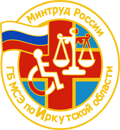 За последнее время число звонков от жителей Приангарья с вопросами об установлении и продлении инвалидности в период распространения новой коронавирусной инфекции увеличилось в три раза. Многие люди с инвалидностью, находясь в самоизоляции, теряются и не понимают, как поступить в той или иной ситуации. Например, что делать, если подходит срок окончания инвалидности?На период сложной эпидемиологической обстановки Правительство страны утвердило Временный порядок признания лица инвалидом (Постановление от 9 апреля 2020 г. № 467). Жителям Приангарья не нужно выходить из дома, подвергая опасности собственное здоровье и здоровье близких. Врачи-эксперты проведут медико-социальную экспертизу заочно. Тем, у кого инвалидность заканчивается в период с 1 марта до 1 октября 2020 года, её продлят автоматически на полгода, а также разработают индивидуальную программу реабилитации или абилитации (ИПРА) с сохранением всех ранее рекомендованных реабилитационных мероприятий, в том числе технических средств реабилитации (ТСР).При возникновении вопросов обращаться к должностным лицам учреждения необходимо дистанционно: по почте (664075, г. Иркутск, ул. Байкальская, 206, 3 этаж), на сайте учреждения http://www.38.gbmse.ru/. Теперь и по двум многоканальным телефонам «горячих линий» в Иркутске (в рабочее время с 08.00 до 17.00 часов):8 (395-2) 488-631,8 (395-2) 488-362.